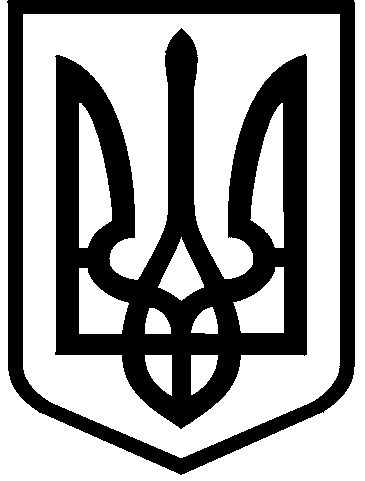 КИЇВСЬКА МІСЬКА РАДАII сесія  IX скликанняРІШЕННЯ____________№_______________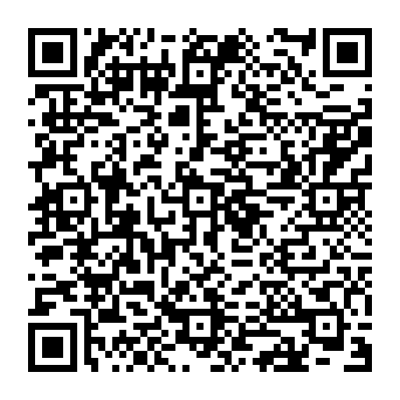 Відповідно до статей 9, 83, 92, 116, 122, 123, 141 Земельного кодексу України, пункту 34 частини першої статті 26 Закону України «Про місцеве самоврядування в Україні», враховуючи, що земельна ділянка зареєстрована в Державному земельному кадастрі, право комунальної власності територіальної громади міста Києва на яку зареєстровано в установленому порядку (право власності зареєстровано в Державному реєстрі речових прав на нерухоме майно 29 листопада 2016 року, номер запису про право власності 17708261) та розглянувши заяву КОМУНАЛЬНОГО НЕКОМЕРЦІЙНОГО ПІДПРИЄМСТВА «ЦЕНТР ПЕРВИННОЇ МЕДИКО-САНІТАРНОЇ ДОПОМОГИ ДАРНИЦЬКОГО РАЙОНУ М. КИЄВА» від 07 квітня 2023 року № 61008-007396058-031-03, Київська міська радаВИРІШИЛА:1. Припинити Дарницькій районній в місті Києві державній адміністрації право постійного користування земельною ділянкою (кадастровий номер 8000000000:90:013:0070) площею 0,3183 га на вул. Завальній, 1-в у Дарницькому районі міста Києва, наданою відповідно до рішення Київської міської ради від   08 жовтня 2015 року № 141/2044, право постійного користування якою зареєстровано 05 грудня 2016 року, номер запису про інше речове право 18149678, у зв’язку із закріпленням нерухомого майна на праві оперативного управління за КОМУНАЛЬНИМ НЕКОМЕРЦІЙНИМ ПІДПРИЄМСТВОМ «ЦЕНТР ПЕРВИННОЇ МЕДИКО-САНІТАРНОЇ ДОПОМОГИ ДАРНИЦЬКОГО РАЙОНУ М. КИЄВА» відповідно до розпорядження Дарницької районної в місті Києві державної адміністрації від 29 вересня 2021 року № 720.2. Надати КОМУНАЛЬНОМУ НЕКОМЕРЦІЙНОМУ ПІДПРИЄМСТВУ «ЦЕНТР ПЕРВИННОЇ МЕДИКО-САНІТАРНОЇ ДОПОМОГИ ДАРНИЦЬКОГО РАЙОНУ М. КИЄВА», за умови виконання пункту 2 цього рішення, в постійне користування земельну ділянку площею 0,3183 га (кадастровий номер 8000000000:90:013:0070) для експлуатації та обслуговування амбулаторії лікарів сімейної медицини з допоміжними приміщеннями (код виду цільового призначення – 03.03 для будівництва та обслуговування будівель закладів охорони здоров'я та соціальної допомоги) на вул. Завальній, 1-в у Дарницькому районі міста Києва із земель комунальної власності територіальної громади міста Києва у зв’язку із закріпленням нерухомого майна на праві оперативного управління відповідно до розпорядження Дарницької районної в місті Києві державної адміністрації від  29 вересня 2021 року № 702 (право оперативного управління зареєстровано в Державному реєстрі речових прав на нерухоме майно 18 січня 2022 року, номер запису про інше речове право 47367504) (категорія земель – землі житлової та громадської забудови, заява ДЦ                              від 07 квітня 2023 року № 61008-007396058-031-03, справа № 364433597).3. КОМУНАЛЬНОМУ НЕКОМЕРЦІЙНОМУ ПІДПРИЄМСТВУ «ЦЕНТР ПЕРВИННОЇ МЕДИКО-САНІТАРНОЇ ДОПОМОГИ ДАРНИЦЬКОГО РАЙОНУ М. КИЄВА»:3.1. Виконувати обов’язки землекористувача відповідно до вимог статті 96 Земельного кодексу України.3.2. Вжити заходів щодо державної реєстрації права постійного користування земельною ділянкою у порядку, встановленому Законом України «Про державну реєстрацію речових прав на нерухоме майно та їх обтяжень».3.3. Питання майнових відносин вирішувати в установленому порядку.3.4. Забезпечити вільний доступ для прокладання нових, ремонту та експлуатації існуючих інженерних мереж і споруд, що знаходяться в межах земельної ділянки.3.5. Під час використання земельної ділянки дотримуватися обмежень у її використанні, зареєстрованих у Державному земельному кадастрі. 3.6. Питання сплати відновної вартості зелених насаджень або укладання охоронного договору на зелені насадження вирішувати відповідно до рішення Київської міської ради від 27 жовтня 2011 року № 384/6600 «Про затвердження Порядку видалення зелених насаджень на території міста Києва» (із змінами і доповненнями).3.7. У разі необхідності проведення реконструкції чи нового будівництва, питання оформлення дозвільної та проєктно-кошторисної документації вирішувати в порядку, визначеному законодавством України.4.	Попередити землекористувача, що використання земельної ділянки не за цільовим призначенням тягне за собою припинення права користування нею відповідно до вимог статей 141, 143 Земельного кодексу України.5.	 Контроль за виконанням цього рішення покласти на постійну комісію Київської міської ради з питань архітектури, містобудування та земельних відносин.ПОДАННЯ:ПОГОДЖЕНО:Постійна комісія Київської міської ради з питань охорони здоров’я та соціальної політикиГолова                                                                                  Марина ПОРОШЕНКОСекретар                                                                                            Юлія УЛАСИКПро надання КОМУНАЛЬНОМУ НЕКОМЕРЦІЙНОМУ ПІДПРИЄМСТВУ «ЦЕНТР ПЕРВИННОЇ МЕДИКО-САНІТАРНОЇ ДОПОМОГИ ДАРНИЦЬКОГО РАЙОНУ М. КИЄВА» земельної ділянки в постійне користування для експлуатації та обслуговування амбулаторії лікарів сімейної медицини з допоміжними приміщеннями на вул. Завальній, 1-в у Дарницькому районі міста КиєваКиївський міський головаВіталій КЛИЧКОЗаступник голови Київської міської державної адміністраціїз питань здійснення самоврядних повноваженьПетро ОЛЕНИЧДиректор Департаменту земельних ресурсіввиконавчого органу Київської міської ради (Київської міської державної адміністрації)Валентина ПЕЛИХНачальник юридичного управління Департаменту земельних ресурсіввиконавчого органу Київської міської ради(Київської міської державної адміністрації)Дмитро РАДЗІЄВСЬКИЙПостійна комісія Київської міської ради з питань архітектури, містобудування та земельних відносинПостійна комісія Київської міської ради з питань архітектури, містобудування та земельних відносинГоловаМихайло ТЕРЕНТЬЄВМихайло ТЕРЕНТЬЄВСекретарЮрій ФЕДОРЕНКОЮрій ФЕДОРЕНКОВ.о. начальника управління правового забезпечення діяльності  Київської міської радиВалентина ПОЛОЖИШНИКВалентина ПОЛОЖИШНИК